Informacije za ŠTAND: Kontakt informacije: Naziv lokalne zajednice: Općina Prozor-RamaIme i prezime osobe/osoba koja će se nalaziti na štandu (virtualnom) u toku sajma:Kontakt Telefon: 036 771-910Adresa, grad, država:  Kralja Tomislava, Prozor 88440 Bosna i HercegovinaWeb adresa: https://prozor-rama.org/O LOKALNOJ ZAJEDNICI: GENERAL DATA GEOGRAPHIC POSITION • Geographic position of the municipality of Prozor-Rama is the area of Northern Herzegovina, on the transit from Herzegovina to Bosnia, along the watershed of the Adriatic Sea and the Black Sea basins. • The municipality borders in the north with Gornji Vakuf-Uskoplje, in the east with Konjic, in the south with Jablanica, and in the west with Tomislavgrad and Kupres. • The area of the municipality occupies the area of 477 square kilometres. • This area is partially flooded with water; by creation of Jablaničko jezero/Jablanica Lake in 1955 it was flooded 3,2 square kilometres, and, by creation of Ramsko jezero/Rama Lake in 1968, 12,6 square kilometres more.•Administrative centre of the municipality of Prozor-Rama is the town of Prozor, which is situated on the important roads of M16 and R418, which it is connected by: to Mostar (80 km), Sarajevo (120 km), Vitez (90 km), Banja Luka (150 km), Split (135 km).CULTURAL HERITAGE • The area of the municipality of Prozor-Rama is rich in archaeological findings and monuments of the culture. In the area of the municipality there are 837 medieval standing tombstones - stećak. • At the spring of the Rama river, there had been since ancient times a human settlement known in archaeology as Velika Gradina in Varvara. • Archaeologically speaking, remnants of the Queen Teuta's Illyrian town, on the hill of Gradac by Uzdol, as well as the tower of Studenac by Prozor dating from the Middle Ages, are also valuable. National monuments: • Franciscan Monastery and Church of the Blessed Virgin Mary's Assumption on the Šćit – cultural landscape and area •Mosque in Lizoperci, with maktab and haram-architectural ensemble • Archaeological area and remnants of the old tower in Prozor • Monument on Makljen - the architectural ensemble .NATURAL FEATURES • The municipality of Prozor-Rama is an area with developed hillymountainous relief and deep cut valleys of the Rama river and its tributaries. Altitude distribution of the whole territory of the municipality starts from low parts at the altitude of 270 m above the sea-level (the area of Jablaničko jezero/Jablanica Lake), medium high parts of 595 m above the sea-level (the area of Ramsko jezero/Rama Lake), up to high mountains of 1956 m above the sea-level (the area of Raduša). • The average annual temperature is 9,5 ºC, and the average quantity of precipitation is 855 mm, with, in average, 270 - 290 sunny days per year. • Proportion of annual average values, precipitation and temperatures in the area of the municipality indicates that its climate is mainly semi-humid.SOCIO-ECONOMIC INDICATORS Administrative division and natural features • Unit of local autonomy municipality • Settlements 63 inhabited places • Population 16.500 inhabitants • Area 477 km² • Population density 33,2 persons/km² • Administrative position: the Herzegovina-Neretva Canton; F BiH • Geographic position: Northern Herzegovina, on the transit from Herzegovina to Bosnia • Altitude 270-1956 m above sea-level Road communication • Distance from the airport (km) 80 • Distance from the railways (km) 30 • Distance from the sea port (km) 150Dominant sectors: • Energetics (hydropower, solar energy) • Textile products production • Agriculture and agricultural products' processing (eco-food) • Wood processing • Construction of buildings (There are capacities for metal, textile, wood and plastics' industry development)Integral SWOT analysisPromotivni video Prozor-Ramahttps://www.facebook.com/ramski.vjesnik/videos/1136879526348928/Ramsko jezerohttps://www.youtube.com/watch?v=su8NpU083zQ&feature=emb_titleLOGO 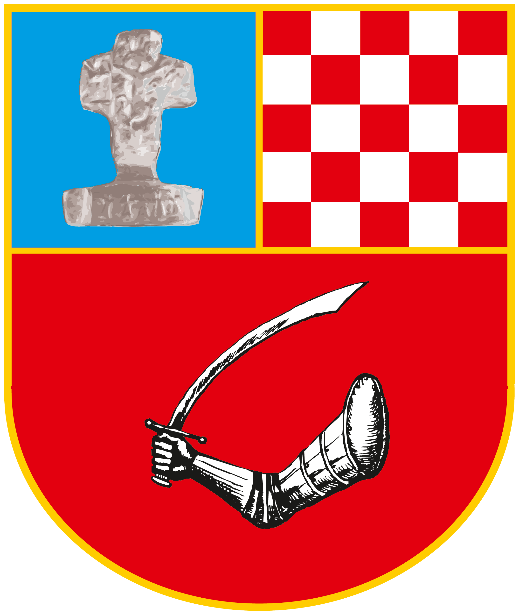 Ana Marija Šarčevićanalize@prozor-rama.orgJosip Juričićrazvoj@prozor-rama.org036/771-912Adis Zečićprojekti@prozor-rama.orgadis_zečić@hotmail.com063/565-122STRENGTHS • Commitment of the community pro development • High and sound budget • Natural resources • Climate, healthy environment • Qualified labour force • Diaspora of Prozor – RamaWEAKNESSES • Human weaknesses • Infrastructural weaknesses • Educational weaknesses • Financial weaknessesOPPORTUNITIES • Food, water, ... production • Touristic potentials • Exploitation of mineral resources • Opportunities for industrial production • Disengaged premises/plants for processing industryTHREATS • Complicated administrative setup • Uncontrolled importation • Aggravated exportation • Expensive financial funds